
Medieninformation:
Delfin Wellness unterstützt bei der Urlaubsplanung
Nachfrage für kleinere Pools ungebremst. Leonding, .. Mai 2020. Entspannung im Whirlpool, das ist nur eine Seite des Wellnessangebots, denn „den einen“ Wellnesstyp gibt es nicht. Der Wohlfühltrend in den eigenen vier Wänden ist ungebrochen. Herr und Frau Österreicher investieren gerade in unsicheren Zeiten verstärkt ins Eigenheim und sehnen sich verstärkt nach Rückzug und Ruhe. Rund 130.000 Schwimmbäder gibt es laut dem Verband der Schwimmbad- und Saunawirtschaft (ÖVS) in Österreich und es kommen jährlich 4.500 neue Pools dazu. Dem steigenden Bedürfnis nach Entspannung wird das Leondinger Familienunternehmen Delfin Wellness gerecht. Einer der österreichischen Marktführer im Bereich Pool-, Infrarotkabinen- und Saunabau vereint alles unter einem Dach, was es für den Urlaub zu Hause braucht. „Gearbeitet wird bei Delfin Wellness wieder auf Hochtouren. Wir setzen alle Auflagen für einen sicheren Arbeitsplatz sowie einem sicheren Umgang mit unseren Kunden um“, sagt Harald Kogler, Delfin-Wellness Geschäftsführer. Die Nachfrage für kleinere Pools beobachtet auch Harald Kogler schon länger: „Der Trend zum kühlen Nass im eigenen Garten hält ungebrochen an. Auch im kleinsten Garten findet man immer öfter formschöne Becken. Mit geringem Aufwand können Wasserratten und Erholungssüchtige auf kleinster Fläche ihren Badetraum realisieren.“Terrassia und Gartenhausen sind zwei Urlaubsorte, die man als Geheimtipp bezeichnen könnte. Denn sie sind garantiert nicht überlaufen. Wer seine Ferien vor die Haustür verlegt, spart nicht nur die Anreise und die Unsicherheit, ob die Reise überhaupt angetreten werden kann. Das Entspannungsplätzchen kann auch wesentlich länger als eine Urlaubsreise genossen werden. „Urlaub ohne Ende auf dem eigenen Gelände“ – so könnte man die Ferien daheim beschreiben. Denn je nach Wetter kann man den eigenen Pool von Mai bis September genießen. Das ist definitiv länger als die 14 tägige Auszeit außerhalb. Und das Beste ist: während man das Meer in der Ferne so nehmen muss, wie es ist, ist die Brandung daheim genauso, wie man sie haben möchte – Wunschtemperatur inklusive. Ein eigener Pool im Garten ist eine echte „Wegfahralternative“  - gerade wenn man vor unerwarteten Einreisebschränkungen und Flugstornos geschützt sein will. In Liegenschlachten muss man auch nicht ziehen, denn man bestimmt selbst, wie viele „Plätze am Pool“ es geben soll. Je nachdem, was gerade passt, kann das der engste Familienkreis oder die gesamte Clique sein. Ein Sonnenuntergang am Strand gehört zum Urlaub dazu? Auf Terrassia am See gar kein Problem. Schließlich lässt sich der eigene Pool auch bei Dunkelheit mit der passenden Unterwasserbeleuchtung als glänzendes Garten-Highlight inszenieren. Und wie kommt nun „das Meer“ zum Haus? Einfach in den 1.500 m² großen Schauraum eintauchen und sich von den Wellnessklassikern sowie vielen Neuheiten überraschen lassen.Seit bereits 19 Jahren ist das Unternehmen mit seinen 30 Mitarbeitern am Standort in Leonding als Top-Ansprechpartner in Sachen Pool, Sauna, Infrarotkabine, Whirlpool und Poolüberdachungen mit rund 7,5 Mio. Euro Umsatz etabliert. Mit der jüngsten Auszeichnung, dem Austria-Gütezeichen für „Österreichische Musterbetriebe“ mit der Bestnote 7 (höchste Punktezahl) hat das Unternehmen im vergangenen Jahr die Siegertreppe erreicht und konnte somit seine Poleposition weiter ausbauen. „Wir sind somit der einzige österreichische Musterbetrieb unserer Branche und werden dies auch in Zukunft für unsere Kunden unter Beweis stellen“, ist Harald Kogler, Geschäftsführer Delfin Wellness, überzeugt. Mehr Infos:  www.delfin-wellness.atBildhinweis: Pool-Abteilungsleiter & Prokurist Martin Mittermayr (li.) mit Geschäftsführer Harald Kogler (re.), 
Abdruck honorarfrei, Credit: Delfin Wellness / Fotostudio Eder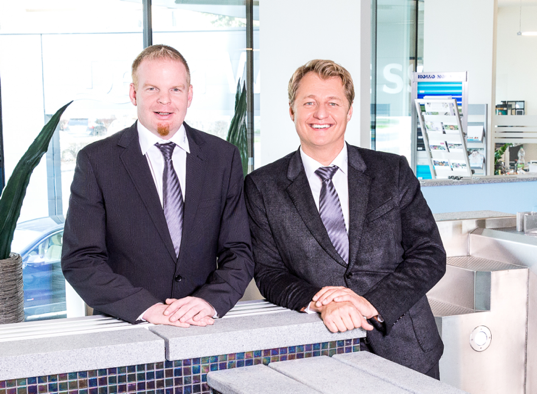 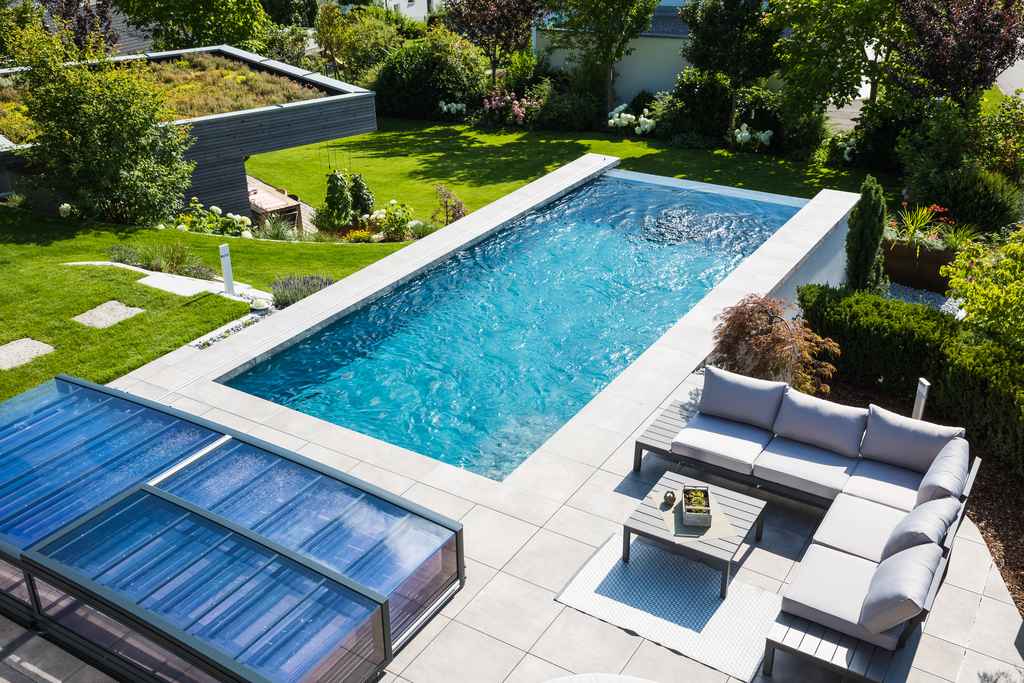 